Mijn plannen voor pannen in de klas.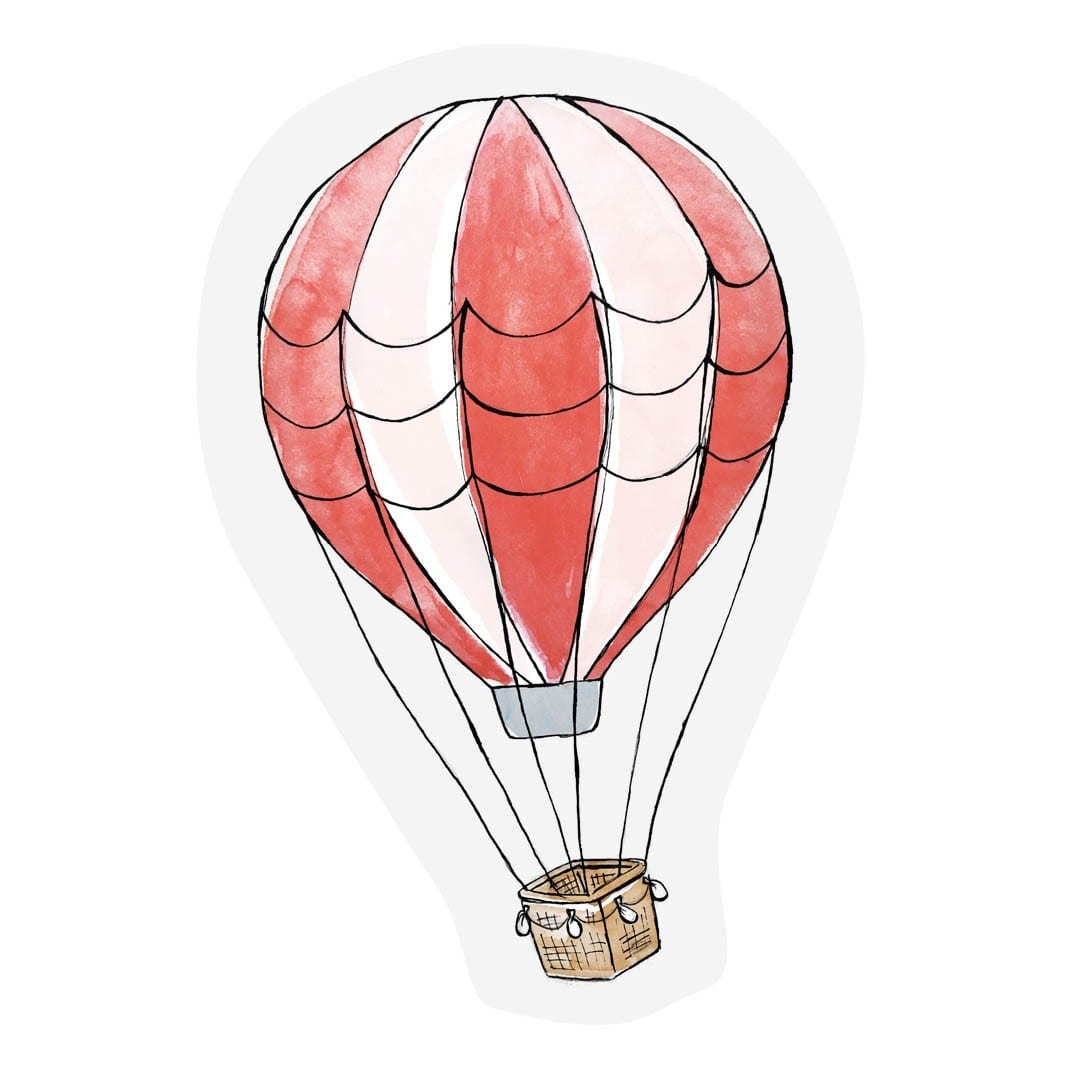 Dit vind ik belangrijk en dit zijn de concepten die ik de leerlingen aan wil leren:Dit is de wijze waarop ik dat wil doen:Dit zijn kan mijn ballon weleens tegen gaan houden:Op deze manier ga ik die uitdagingen aan:Dit beloof ik mijn leerlingen en mezelf: